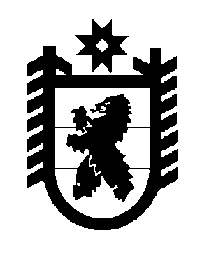 Российская Федерация Республика Карелия    ПРАВИТЕЛЬСТВО РЕСПУБЛИКИ КАРЕЛИЯРАСПОРЯЖЕНИЕ                                    от 7 июня 2017 года № 322р-Пг. Петрозаводск 1. Одобрить и подписать Соглашение между Правительством Москвы и Правительством Республики Карелия о предоставлении в 2017 году межбюджетного трансферта из бюджета города Москвы бюджету Республики Карелия в целях проведения работ по устройству многофункциональных игровых комплексов в Петрозаводском городском округе (далее – Соглашение).2. Определить Министерство строительства, жилищно-коммунального хозяйства и энергетики Республики Карелия органом, уполномоченным на выполнение условий Соглашения. Временно исполняющий обязанности
 Главы Республики Карелия                                                   А.О. Парфенчиков